Специальная экспертная группа открытого состава по проблеме 
мусора и микрочастиц пластмасс в морской средеТретье совещаниеБангкок, 18-22 ноября 2019 годаПредварительная повестка дня1.	Открытие совещания.2.	Организационные вопросы:a)	выборы должностных лиц; b)	утверждение повестки дня;c)	организация работы.3.	Обновленная информация о работе и вариантах деятельности специальной группы экспертов открытого состава.4.	Заявления общего характера.5.	Составление перечня всех учреждений, программ, инициатив и экспертных знаний Организации Объединенных Наций, имеющих отношение к проблеме морского мусора, включая пластиковый мусор и микрочастицы пластмасс.6.	Представление видов деятельности, включенных в мандат специальной группы экспертов открытого состава в соответствии с резолюцией 4/6 Ассамблеи Организации Объединенных Наций по окружающей среде о морском пластиковом мусоре и микрочастицах пластмасс:  a)	подведение итогов 7 a);b)	механизмы финансирования 7 b);c)	технологические ресурсы 7 b);d)	методология оценки эффективности 7 d);e)	научно-консультативный комитет 2 b).7.	Прочие вопросы.8.	Согласованные выводы и рекомендации для пятой сессии Ассамблеи Организации Объединенных Наций по окружающей среде.9.	Закрытие совещания._______________________ОРГАНИЗАЦИЯОБЪЕДИНЕННЫХНАЦИЙОРГАНИЗАЦИЯОБЪЕДИНЕННЫХНАЦИЙEPUNEP/AHEG/2019/3/1Distr.: General2 October 2019RussianOriginal: English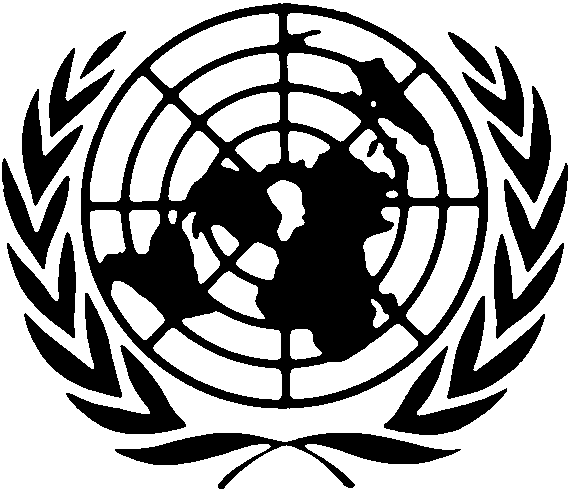 Ассамблея Организации Объединенных Наций по окружающей среде Программы Организации Объединенных 
Наций по окружающей средеDistr.: General2 October 2019RussianOriginal: EnglishАссамблея Организации Объединенных Наций по окружающей среде Программы Организации Объединенных 
Наций по окружающей средеDistr.: General2 October 2019RussianOriginal: EnglishАссамблея Организации Объединенных Наций по окружающей среде Программы Организации Объединенных 
Наций по окружающей средеDistr.: General2 October 2019RussianOriginal: English